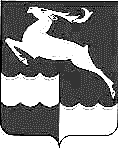    ЯРКИНСКИЙ СЕЛЬСКИЙ СОВЕТ ДЕПУТАТОВ   КЕЖЕМСКОГО РАЙОНА  КРАСНОЯРСКОГО КРАЯРЕШЕНИЕ22 июня 2020 года	       № 13                                    с .ЯркиноО назначении  выборов депутатовЯркинского сельского Совета  депутатов     В соответствии со статьей 10  Федерального Закона  РФ № 67 от 12.06.2002г «Об основных гарантиях избирательных прав и права на участие в референдуме граждан в РФ»; статьей 3 закона  Красноярского края «О выборах в органы местного самоуправления в Красноярском крае от 02.10.2003г  № 8-1411; ст. 29 Устава Яркинского сельсовета,  Яркинский сельский Совет депутатов   РЕШИЛ:Назначить выборы депутатов  Яркинского сельского Совета  депутатов на 13 сентября  2020 года.     2. Направить настоящее решение  председателю Избирательной  комиссии  муниципального образования Яркинский сельсовет.    3. Направить настоящее решение в Избирательную комиссию Красноярского края и территориальную  избирательную комиссию Кежемского района.     4. Настоящее решение подлежит официальному опубликованию не позднее чем через пять дней со дня его принятия в газете «Яркинский Вестник». Глава Яркинского сельсовета                                           И.Н. Рукосуева